.Intro:  8 counts, start on vocalsS1: FORWARD, HITCH, COASTER STEP, FORWARD, HEEL TWISTS, COASTER STEPS2: STEP PIVOT ½ TURN RIGHT, STEP PIVOT ¼ TURN RIGHT, SYNCOPATED JAZZ BOX CROSS, SIDES3: BACK ROCK/RECOVER, KICK BALL CROSS, SIDE, SLIDE/TOUCH, KICK BALL CROSSS4: ¼ TURN RIGHT, ½ TURN RIGHT, ¼ TURN RIGHT & SIDE ROCK/RECOVER CROSS, SIDE ROCK/RECOVER & ¼ TURN LEFT, PADDLE ¾ TURN LEFTContact: kim.ray1956@icloud.comKeep The Faith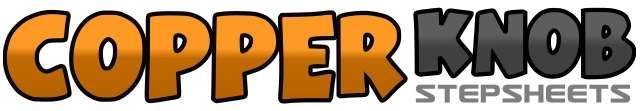 .......Count:32Wall:4Level:Intermediate.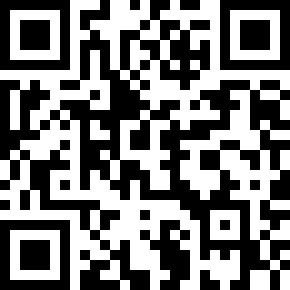 Choreographer:Kim Ray (UK) - May 2018Kim Ray (UK) - May 2018Kim Ray (UK) - May 2018Kim Ray (UK) - May 2018Kim Ray (UK) - May 2018.Music:Power to the Peaceful - Paloma Faith : (Album: The Architect, Deluxe)Power to the Peaceful - Paloma Faith : (Album: The Architect, Deluxe)Power to the Peaceful - Paloma Faith : (Album: The Architect, Deluxe)Power to the Peaceful - Paloma Faith : (Album: The Architect, Deluxe)Power to the Peaceful - Paloma Faith : (Album: The Architect, Deluxe)........1-2Step forward on right, hitch left knee3&4Step back on left, step right next to left, step forward on left5&6Step forward on right, twist both heels to right side, twist both heels back to centre7&8Step back on right, step left next to right, step forward on right (12:00)1-2Step forward on left, pivot ½ turn right (6:00)3-4Step forward on left, pivot ¼ turn right (9:00)5-6Cross step left over right, step back on right&7-8Step slightly back on left, cross step right over left, step left to left side (9:00)1-2Rock back on right, recover forward on left3&4Kick right forward to right diagonal, step right slightly back of left, cross step left over right5-6Large step right to right side, drag left to right and touch next to right7&8Kick left forward to left diagonal, step left slightly back of right, cross step right over left (9:00)1-2¼ turn right stepping back on left, ½ turn right stepping forward on right (6:00)3&4¼ turn right rocking left to left side, recover on right, cross step left over right (9:00)5-6Rock right to right side, recover ¼ turn left taking weight on left (6:00)7-8¼ turn left touching right to right side, ½ turn left touching right to right side (9:00)